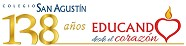 PLAN DIFERENCIADO 4TO MEDIO 2024FÍSICA (PAES)DESCRIPCIÓN Esta asignatura profundiza en tópicos de mecánica clásica, física moderna, el Universo y ciencias de la Tierra, lo que favorecerá que entiendan de modo integral el desarrollo y la evolución del conocimiento científico, y que puedan elaborar explicaciones sobre la organización y el funcionamiento de la naturaleza, desde lo más pequeño hasta las grandes estructuras estudiadas hasta ahora.UNIDADES O TEMÁTICASUnidad 1: Cosmos
Unidad 2: Fuerzas centrales
Unidad 3: Calor, temperatura y cambio climático
Unidad 4: Ondas (luz y sonido)
Unidad 5: ElectricidadMETODOLOGÍA - Clase expositiva.
- Investigación bibliográfica.
- Experimentación.
- Uso de TICS (tecnologías de la información y la comunicación).
- Diseño de proyectos.
- Charlas con científicos.DIRIGIDO A Está enfocada a los y las estudiantes que deseen profundizar sus conocimientos acerca de la Física, que deseen desarrollar habilidades y actitudes necesarias para entender y relacionarse con el mundo que los rodea, contribuyendo a la calidad de vida de las personas, al bienestar social, al desarrollo del conocimiento científico y al cuidado del ambiente.